Фото проверки питания от 22.02.2024г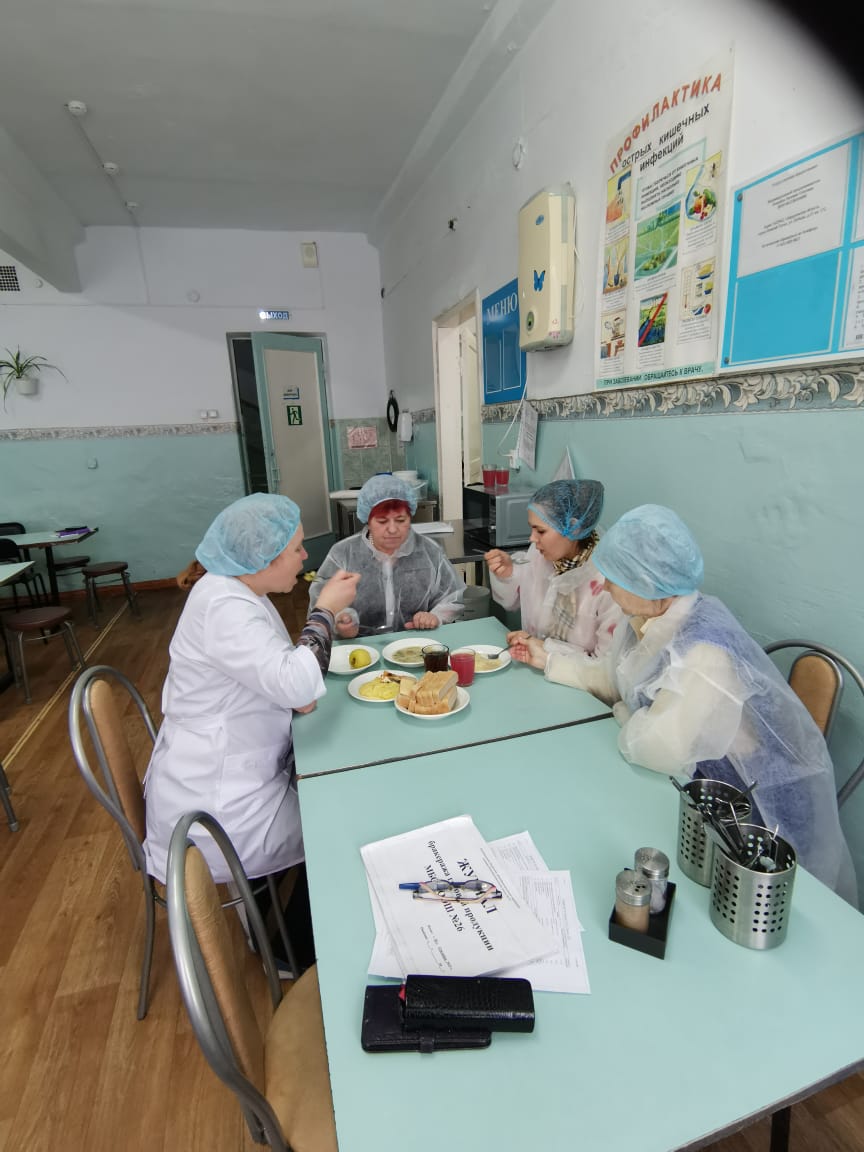 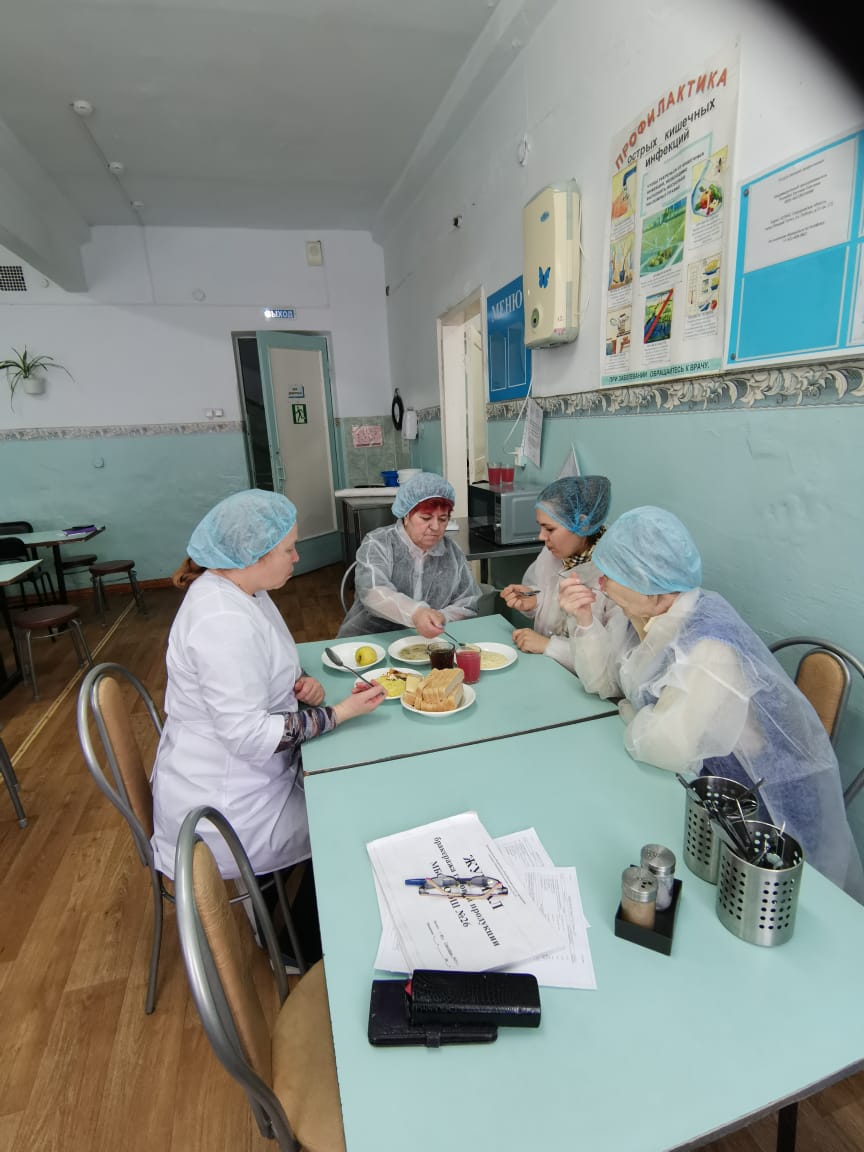 